  KLUBO „JAUNYSTĖ“  NUOTOLINIO MOKYMO TAPYBOS UŽDUOTYS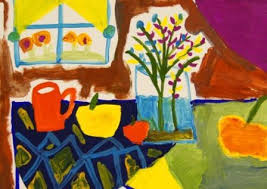 1. Peizažų etiudai.      Technikos : aliejinė tapyba, akvarelės tapyba, guašo tapyba.2.Portretų etiudai:      Technikos : aliejinė tapyba, guašo tapyba, akvarelės tapyba.3.Augalų etiudai ( medis , gėle, krūmas ) :      Technikos įvairios : aliejinė tapyba, guašo tapyba, akvarelės tapyba.